FENTON HIGH SCHOOL
GIRLS VARSITY BASKETBALLFenton High School Girls Varsity Basketball beat Brandon High School 54-22Tuesday, December 12, 2017
7:00 PM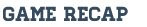 Senior Aly Lenz scored a game-high 16 points to lead host Fenton over Brandon 54-22. Chloe Idoni had 14 points, 5 rebounds and 3 steals and Maddie Carr added 8 points, 6 rebounds and 4 assists. Every Tiger grabbed at least one rebound with Junior Erin Carter leading the way with 10 rebounds. Shawntae Jackson and Emma Hill each scored 6 points to lead the Blackhawks. Fenton will travel to Kearsley on Friday while Brandon travels to Owosso.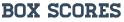 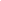 